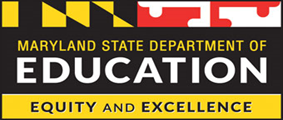 This form is to be completed by the person responsible for a training program within an Organization, Corporation, Association, Agency, or by an Individual.  Send the completed form and all supporting documentation to the MSDE/DEC – Office of Child Care, 200 W. Baltimore Street, ,  .Date of Application: 		Type of Application:     New         Renewal     RevisedIndividual/Organization Name:Tax ID (SSN or FEIN): 	    				Current Approval #’s: If an Organization, Contact Person:			Title:Mailing Address:					City:  State:							Zip Code:Daytime Phone #: 					Email:SUBMIT ALL REQUIRED DOCUMENTATION / INCOMPLETE APPLICATIONS WILL BE RETURNEDDECD–Office of Child Care Rev. 11/2018 All previous editions are obsolete.Individuals Applying for Training Approval – Answer questions below. *Documentation required for new applications and any changes to a previous application.I am employed at a child care center.  ___No  ____Yes, Name of Center ________________________________ I am a family child care provider. ___No   ____ Yes (attach copy of registration)Did you attend college?  ___No  ___Yes, Number of credits earned ________ (attach copy of transcript) Did you earn a degree?  ___No  ___ Yes, Major _____________________________ (attach copy of degree)Do you have experience working directly with groups of children?  ___No ___Yes, if yes, what ages? ____________Do you have other experience that qualifies you to provide the proposed training?  ___ No  ___Yes (attach copy of resume and supporting documentation)Read and SignThe Individual/Organization named above agrees to:Provide a complete training proposal for each workshop to the Office of Child Care (OCC) for review prior to advertisement and presentation.Offer training in accordance with OCC approval.Maintain records of training provided, including:The title and date of the workshop/seminar;Brief synopsis of workshop;Number of clock hours, andCopies of assessments, evaluations and workshop sign-in sheets.Based on successful completion – Issue a certificate or statement of completion to each participant, which includes the workshop title, date, name of trainer/organization, participants name, core of knowledge area, number of clock hours, course ID number, trainer approval number, signature of approved individual or organization representative.Submit online a quarterly report of training activities (Jan-Mar, Apr-June, July-Sept, and Oct-Dec).Adhere to the established business practices as submitted to OCC.Abide by the current code of ethical standards for approved trainers/organizations.Provide all required information and documentation for first renewal (30 days prior to expiration date), and new or revised training applications.IN ORDER TO BE RECOGNIZED AS AN APPROVED PROVIDER OF TRAINING TO REGULATED CHILD CARE PROVIDERS, I ACKNOWLEDGE THAT I HAVE READ THE ABOVE REQUIREMENTS AND AGREE TO COMPLY WITH THEM.I hereby affirm that the above information given by me is true and complete to the best of my knowledge and belief.  I further affirm that all attached documents are authentic and reflect true and accurate information.__________________________________________  ______________________________          _____________Signature					             Title (if applicable)                                        Date